ҠАРАР						РЕШЕНИЕО внесении изменении в решение Совета сельского поселения Дмитриево-Полянский сельсовет муниципального района Шаранский район Республики Башкортостан от 23.07.2019 года №43/337 «Об утверждении Правил землепользования и застройки сельского поселения Дмитриево-Полянский сельсовет муниципального района Шаранский район Республики Башкортостан»	В соответствии с Градостроительным кодексом Российской Федерации, Земельным кодексом Российской Федерации, Федеральным законом от 06.10.2003 г. №131-ФЗ «Об общих принципах организации местного самоуправления в Российской Федерации» (в редакции от 27.05.2014 №136-ФЗ), иными законами и нормативными правовыми актами Российской Федерации, Республики Башкортостан, Шаранского района Республики Башкортостан, документацией по территориальному планированию, Уставом сельского поселения Дмитриево-Полянский сельсовет муниципального района Шаранский район Республики Башкортостан, а также с учетом положений нормативных правовых актов и документов, определяющих основные направления социально-экономического и градостроительного развития сельского поселения Дмитриево-Полянский сельсовет муниципального района Шаранский район Республики Башкортостан, охраны и сохранения окружающей среды и рационального использования природных ресурсов, Совет сельского поселения Дмитриево-Полянский сельсовет муниципального района Шаранский район Республики Башкортостан решил:Внести изменения в Правила землепользования и застройки в сельском поселении Дмитриево-Полянский сельсовет муниципального района Шаранский район Республики Башкортостан, утвержденный решением Совета сельского поселения Дмитриево-Полянский сельсовет муниципального района Шаранский район Республики Башкортостан от 23.07.2019 года №43/337, по уточнению границы территориальных зон населённого пункта Исаметово, согласно приложенной схемы и координат.Контроль над выполнением данного решения возложить на постоянную комиссию Совета сельского поселения Дмитриево-Полянский сельсовет муниципального района Шаранский район Республики Башкортостан по управлению муниципальной собственностью и земельным отношениям.Настоящее решение обнародовать на информационном стенде Администрации сельского поселения Дмитриево-Полянский сельсовет муниципального района Шаранский район Республики Башкортостан и на сайте сельского поселения Дмитриево-Полянский сельсовет (http://dmpol.ru).  Глава сельского поселения					И.Р. Галиевд. Дмитриева Поляна15.10.2020 г.№ 16/123БАШКОРТОСТАН  РЕСПУБЛИКАҺЫШАРАН  РАЙОНЫ МУНИЦИПАЛЬ РАЙОНЫНЫҢДМИТРИЕВА ПОЛЯНА АУЫЛ СОВЕТЫАУЫЛ БИЛӘМӘҺЕ СОВЕТЫ452630,  ДМИТРИЕВА ПОЛЯНА АУЫЛЫ, БАҪЫУ УРАМЫ, 2АТЕЛ.(34769) 2-68-00, EMAIL: DMPOLSS@YANDEX.RU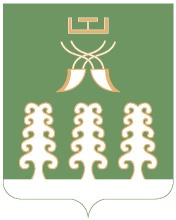 РЕСПУБЛИКА  БАШКОРТОСТАНСОВЕТ СЕЛЬСКОГО ПОСЕЛЕНИЯДМИТРИЕВО-ПОЛЯНСКИЙ СЕЛЬСОВЕТМУНИЦИПАЛЬНОГО РАЙОНАШАРАНСКИЙ РАЙОН452630, Д. ДМИТРИЕВА ПОЛЯНА, УЛИЦА ПОЛЕВАЯ, 2АТЕЛ.(34769) 2-68-00, EMAIL: DMPOLSS@YANDEX.RU